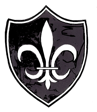 LORD DIGBY’S SCHOOL OLD GIRLS’ ASSOCIATION										Mrs Val Giles Email: valeralph@yahoo.co.uk	                  LDS OGA Membership Secretary Telephone: 01934 833632 						20 VerlandsCongresburyBristolBS49 5BL January 2018Dear All Old Girls and Members of Staff, You are invited to the JOINT REUNION of L.D.S. O.G.A & O.F.A. on SATURDAY 12th MAY, 2018The bells will be ringing to welcome us all, members and non-members, to the 2.00 pm L.D.S.O.G.A.Centenary Founder’s Day Service in Sherborne Abbey				(Please note the new time)!The service will be followed by Afternoon High Tea in the Digby Hall, Hound Street, Sherborne at about 3.30 pm The Digby Hall has greater capacity than The Eastbury and will be available until 7pm, giving us more time to catch up with friends! Please let any non-members of the O.G.A.  know that it would be good to see them in the Abbey and at the Tea.		Your spouse, partner, relative or friend would be welcome     					to come to the Service and Tea if you wish.Parking is available at the Digby Hall (49 spaces including 7 for disabled); in the Old Market Car Park (off Hound Street/Newland); at the bottom of Bristol Road in the Coldharbour Car Park; in Culverhayes Car Park, near Sainsbury’s (this being the most economical for all day parking)! For those who are disabled there are spaces opposite the Abbey in Digby Road and along the road in front of the Abbey as well as at the Digby Hall).	Local Caterers “Dorset Delights” will be providing the tea, sandwiches, savoury snacks and cakes.Please add your dietary requirements on the attached form.Booking for the High Tea is essential!          ~~~~~~~~~~~~~~~~~~~~~~   This year’s short A.G.M. for members of the O.G.A. will follow the    afternoon tea at approx.5.15pm. in one of the side rooms.	~~~~~~~~~~~~~~~~~~~~~~   During the afternoon, in one of the rooms, we hope to show the film ofJohn Betjeman’s visit to L.D.S in 1962.				  ~~~~~~~~~~~~~~~~~~~~~~~         ACCEPTANCES MUST REACH ME BY 22nd February 2018 PLEASE!	 P.T.O.Invited Guests include: 	The Lord Lieutenant Angus Campbell;  Lord Wingfield Digby 	Nicky Edwards, Head of The Gryphon School	Jill Hogben, Mayor of Sherborne;  The Vicar, Canon Eric Woods 	Sulin Milne(Sue Churchill) Assistant Curate, Church in Wales 	Sue Rawlinson, Former Deputy Head L.D.S.	 ~~~~~~~~~~~~~~~~~~~~~~**Important**      *Items for the Book “Memories of Lord Digby’s School” should be sent to       Susan susanvincent11@yahoo.co.uk or Daphne daphnej@tinyonline.co.uk as soon as possible, and no later than 28th February 2018.*If you have any news for the 2019 Magazine, please email it to Susan susanvincent11@yahoo.co.uk  or Daphne daphnej@tinyonline.co.uk  or bring it in writing.*If you wish to have details of next year’s Reunion, please bring a stamped and addressed envelope with you or provide an email address.The Committee looks forward to seeing you at this Special Centenary Reunion.Yours sincerely,Val Giles (Long)   Membership Secretary.*Please return the attached form if you wish to receive the Magazine (now every 	two years) and future communications from the O.G.A .        NB. If we do not receive your form, no Magazine,        nor further correspondence, will be sent to you!*Please return this form if you wish to receive the Magazine (now every two years) and future communications from the O.G.A .NB. If we do not receive your form, no Magazine, nor further correspondence, will be sent to you!----------------------------------------------------------------------------------------------------ACCEPTANCES MUST REACH ME BY 22nd February 2018.To Val Giles, Membership Secretary L.D.S.O.G.A.			20 VerlandsCongresburyBristolBS49 5BL*(Delete as applicable)	I / We wish / do not wish / to attend the Afternoon Tea and enclose a cheque (made payable to ‘L.D.S. O.G.A.’) for £13.00 per person. (We have been able to keep the same price as last year, thanks to the many generous donations received.  The cost includes the Organist and the Verger).(Tick as appropriate).												*Please send me future correspondence, including the Magazine.  YES        NOOGA Member	 I wish to join the OGA and enclose £10 life membership fee  Name of spouse/partner/friend/relative attending___________________________Dietary Requirement (Please tick) 	Gluten Free		Diabetic  		Other   ______________________________Transport required from the Abbey to the Digby Hall (for disabled or infirm)									Yes 	   	NoAddresses:Mrs. Susan Vincent, 7 School Drive, Sherborne, Dorset DT9 3SB                                                       Email  susanvincent11@yahoo.co.uk   or send to Mrs. Daphne Hiscock, 61 Kings Road, Sherborne, Dorset, DT9 4HXEmail Daphne daphnej@tinyonline.co.uk       Name______________________Maiden Name________________Address_____________________________________________________________________________________________________________________________________________________________________Email address_______________________Telephone________________Date of Birth_______________________Dates at LDS________________